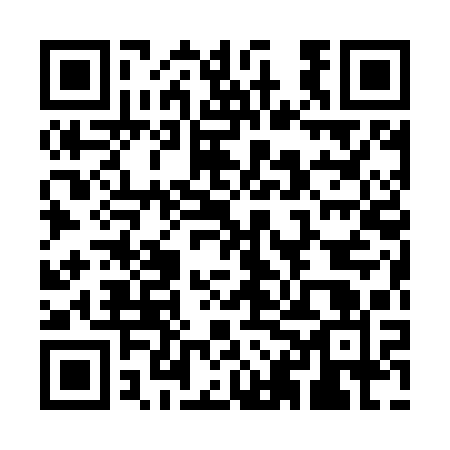 Ramadan times for Adamsdorf, GermanyMon 11 Mar 2024 - Wed 10 Apr 2024High Latitude Method: Angle Based RulePrayer Calculation Method: Muslim World LeagueAsar Calculation Method: ShafiPrayer times provided by https://www.salahtimes.comDateDayFajrSuhurSunriseDhuhrAsrIftarMaghribIsha11Mon4:344:346:3112:183:216:056:057:5512Tue4:324:326:2912:183:226:076:077:5713Wed4:294:296:2612:173:236:096:097:5914Thu4:274:276:2412:173:246:116:118:0215Fri4:244:246:2212:173:266:136:138:0416Sat4:214:216:1912:163:276:156:158:0617Sun4:194:196:1712:163:286:176:178:0818Mon4:164:166:1412:163:296:186:188:1019Tue4:134:136:1212:163:306:206:208:1220Wed4:104:106:1012:153:316:226:228:1421Thu4:074:076:0712:153:326:246:248:1622Fri4:054:056:0512:153:346:266:268:1923Sat4:024:026:0212:143:356:286:288:2124Sun3:593:596:0012:143:366:296:298:2325Mon3:563:565:5712:143:376:316:318:2526Tue3:533:535:5512:133:386:336:338:2727Wed3:503:505:5312:133:396:356:358:3028Thu3:473:475:5012:133:406:376:378:3229Fri3:443:445:4812:133:416:386:388:3430Sat3:413:415:4512:123:426:406:408:3731Sun4:384:386:431:124:437:427:429:391Mon4:354:356:401:124:447:447:449:422Tue4:324:326:381:114:457:467:469:443Wed4:294:296:361:114:467:487:489:464Thu4:264:266:331:114:477:497:499:495Fri4:234:236:311:114:487:517:519:516Sat4:194:196:281:104:497:537:539:547Sun4:164:166:261:104:507:557:559:578Mon4:134:136:241:104:517:577:579:599Tue4:104:106:211:094:527:587:5810:0210Wed4:064:066:191:094:538:008:0010:04